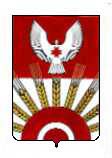 АДМИНИСТРАЦИЯ МУНИЦИПАЛЬНОГО ОБРАЗОВАНИЯ"КИЯСОВСКИЙ РАЙОН"П О С Т А Н О В Л Е Н И Е07 декабря 2012 года                                                                                                   № 948с.КиясовоО комиссии по отбору организаций для передачиотдельных полномочий (полномочия) органа опеки и попечительствав отношении несовершеннолетнихВ целях повышения качества работы по семейному устройству детей-сирот и детей, оставшихся без попечения родителей, в соответствии с Постановлением Правительства Российской Федерации от 18 мая 2009 года № 423 «Об отдельных вопросах осуществления опеки и попечительства в отношении несовершеннолетних граждан», приказом Министерства образования и науки Российской Федерации от 14.09.2009 № 334 «О реализации постановления Правительства Российской Федерации от 18 мая 2009 года № 423», ст. 34 Устава муниципального образования «Киясовский район»ПОСТАНОВЛЯЮ:1. Создать комиссию по отбору организаций для передачи отдельных полномочий (полномочия) органа опеки и попечительства в отношении несовершеннолетних в муниципальном образовании «Киясовский район» и утвердить ее состав. (Прилагается).2. Утвердить регламент деятельности комиссии по отбору организаций для передачи отдельных полномочий (полномочия) органа опеки и попечительства в отношении несовершеннолетних в муниципальном образовании «Киясовский район».	3. Начальнику отдела по делам семьи, демографии и охране прав детства Санниковой Е.А. довести настоящее постановление до сведения заинтересованных организаций.4. Контроль за исполнением настоящего постановления возложить на заместителя главы Администрации муниципального образования «Киясовский район» по социальным вопросам Васильеву Т.Е.5. Настоящее постановление вступает в силу со дня его принятия.Первый заместитель главы Администрации МО «Киясовский район»                                                                             Т.Е. ВасильеваПриложение к постановлению Администрации МО «Киясовский район»от 07.12.2012 №  948Состав комиссии по отбору организаций для передачи отдельных полномочий (полномочия) органа опеки и попечительства в отношении несовершеннолетних в муниципальном образовании «Киясовский район»Председатель комиссии:Васильева Тамара Егоровна, заместитель главы Администрации муниципального образования «Киясовский район» по социальным вопросамЗаместитель председателя комиссии:Санникова Елена Александровна, начальник отдела по делам семьи, демографии и охране прав детства Администрации муниципального образования «Киясовский район»Секретарь комиссии:Долгополова Наталья Владимировна, ведущий специалист-эксперт отдела по делам                    семьи, демографии и охране прав детства Администрации                      муниципального образования «Киясовский район»Члены комиссии:Глушков Дмитрий Сергеевич, старший специалист – юрисконсульт отдела правовой, кадровой работы и делопроизводства Аппарата органов местного самоуправления муниципального образования «Киясовский район»;Коробейникова Ольга Георгиевна, ведущий специалист-эксперт отдела по делам семьи, демографии и охране прав детства Администрации муниципального образования «Киясовский район»__________________________УТВЕРЖДЕНпостановлением Администрации МО «Киясовский район»07.12..2012 №  948РЕГЛАМЕНТдеятельности комиссии по отбору организаций для передачи отдельных полномочий (полномочия) по организации опеки и попечительства в отношении несовершеннолетних в муниципальном образовании «Киясовский район» 1. Настоящим Регламентом определяется порядок формирования и деятельности комиссии по отбору организаций для передачи отдельных полномочий (полномочия) по организации опеки и попечительства в отношении несовершеннолетних в муниципальном образовании «Киясовский район».2. Комиссия в своей деятельности руководствуется Постановлением Правительства Российской Федерации от 18 мая . № 423 «Об отдельных вопросах осуществления опеки и попечительства в отношении несовершеннолетних граждан», Законом Удмуртской Республики от 17.03.2008 г. № 6 «О наделении органов местного самоуправления в Удмуртской Республике отдельными государственными полномочиями по опеке и попечительству в отношении несовершеннолетних», Приказом Министерства образования и науки Российской Федерации от 14.09.2009 № 334 «О реализации постановления Правительства Российской Федерации от 18 мая . № 423», Уставом муниципального образования «Киясовский район», настоящим положением.3. Основной задачей комиссии является отбор организаций для передачи отдельных полномочий (полномочия) по организации опеки и попечительства в отношении несовершеннолетних в муниципальном образовании «Киясовский район».4. Комиссия образуется Постановлением Администрации муниципального образования «Киясовский район», утверждается состав и регламент ее деятельности. 5. Численный состав комиссии - 5 человек. Председателем Комиссии является Первый заместитель главы Администрации муниципального образования «Киясовский район» по социальным вопросам.6. В комиссию входят представители органов местного самоуправления, организаций, в том числе осуществляющих деятельность по защите прав и законных интересов несовершеннолетних граждан. Председатель комиссии и члены комиссии осуществляют свою деятельность на общественных началах. Членами комиссии не могут быть лица, лично заинтересованные в результатах отбора.7. Основной формой деятельности комиссии являются заседания. Периодичность проведения заседаний Комиссии определяется по мере поступления заявлений  от организаций. Заявления подаются в Комиссию и регистрируются секретарем. 8. Комиссия вправе осуществлять свои полномочия, если на ее заседаниях  присутствует не менее 2/3 от списочного состава.9. Комиссия на основании пакета документов, представленных организациями в соответствии с действующим законодательством и в срок установленный действующим законодательством принимает решение о передаче организации отдельных полномочий  (полномочия) либо отказе в передаче полномочий (полномочия) с указанием причин отказа уведомляет в письменной форме заявителя в установленные законодательством сроки. _________________________________________